Expérience 2.2 éclat d’un minéralMatièrePrésenté àDaniel BlaisParSamy poulin et dylan parentMSI2ESV14octobreHypothèse :je suppose que les numéro 1 et 3 sont des minéraux métallique.Matériel : Microscope (ipod)Inconnus#1,3,19,21 et 32Manipulation : on utilise le ipod pour trouver les minéraux à éclats métalliques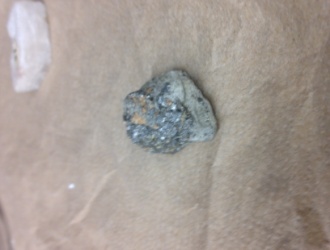 Résultats :Est-ce que ces minéraux sont métallique ?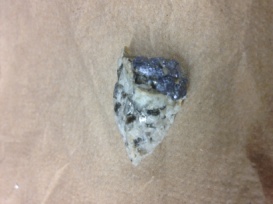 Discussion :
                      D’après mes résultats, l’inconnue #1 et#3 ont comme résultats : métallique ce qui signifie que l’inconnu #1 #3 est donc métallique.Conclusion :Mon hypothèse est vrais puisque les inconnu #1 et #3 sont métalliques.Inconnu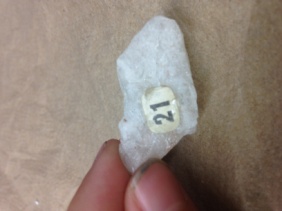 Propriété#1Métallique#3Métallique#19Non-métallique#21Non-métallique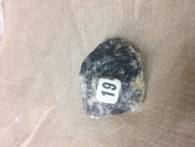 #32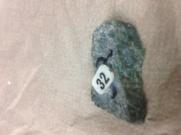 Non-métallique